แบบ P.3 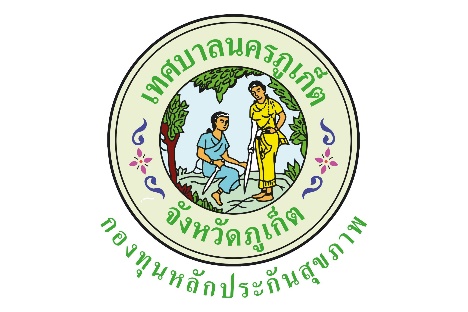 ปีงบประมาณ  2564แบบรายงานผลการดำเนินงาน/โครงการ ที่ได้รับงบประมาณสนับสนุนจากกองทุนหลักประกันสังคมเทส ส่งผลวดป. ที่อนุมัติ  11 พ.ย. 25631.ตัวชี้วัดเทสโครงงาน2.กลุ่มเป้าหมาย2. กลุ่มเด็กเล็กและเด็กก่อนวัยเรียน3.ระยะเวลา19 พ.ย. 2563 - 11 พ.ย. 25634.ผลการดำเนินการทดสอบอัพ5.ผลสัมฤทธิ์ตามวัตถุประสงค์/ตัวชี้วัด/ บรรลุตามวัตถุประสงค์/ตัวชี้วัดของโครงการ ☐ ไม่บรรลุตามวัตถุประสงค์/ตัวชี้วัดของโครงการ เพราะ บรรลุ6.การเบิกจ่ายงบประมาณ7.ปัญหา/อุปสรรคในการดำเนินการไม่มีมีปัญหา/อุปสรรค(ระบุ).....................................................................................................................................................................................................................................................................................................................................................................................................................................................................................................แนงทางการแก้ไข(ระบุ)..................................................................................................................................................................................................................................................................................................................................................................................................................................................................................................ลงชื่อ	ผู้รายงาน    (.........................................)     ตำแหน่ง..............................................................         วันที่/เดือน/พ.ศ.................................................งบประมาณที่ได้รับอนุมัติ..25บาทงบประมาณเบิกจ่ายจริง....................บาทคิดเป็นร้อยละ....................งบประมาณเหลือส่งคืนกองทุนฯ....................บาทคิดเป็นร้อยละ....................